GUÍA DE HISTORIA¿Qué necesito saber?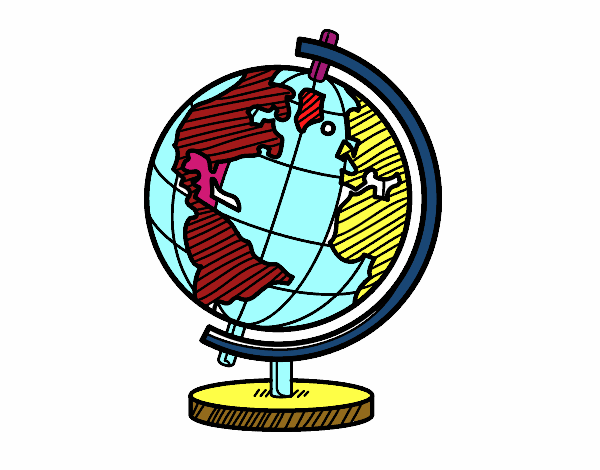 Entonces:Localizar es: ubicar exactamente un lugar o espacio geográfico.Observa la audio-presentación y luego realiza las siguientes actividades.Cómo pudiste observar en el video la Civilización Maya se ubicó en Mesoamérica.Realiza las siguientes actividades en el mapa de la Civilización Maya:Observa el mapa político actual de América y contesta qué países actualmente corresponden a los territorios de la Cultura Maya.__________________________________________________________________________________________________________________________________________________________________________________________________________________________________Observa las dos representaciones de la Tierra y pinta de color verde donde se ubicó la Antigua Civilización Maya. 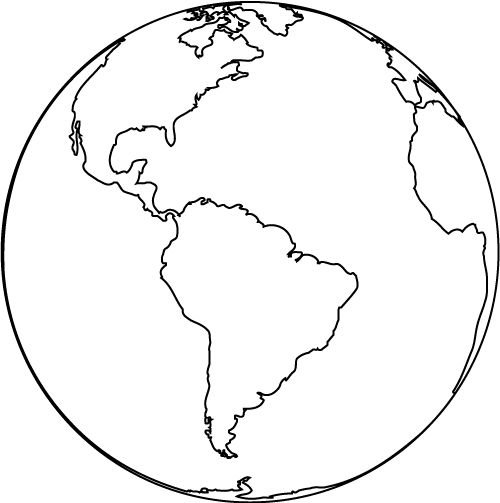 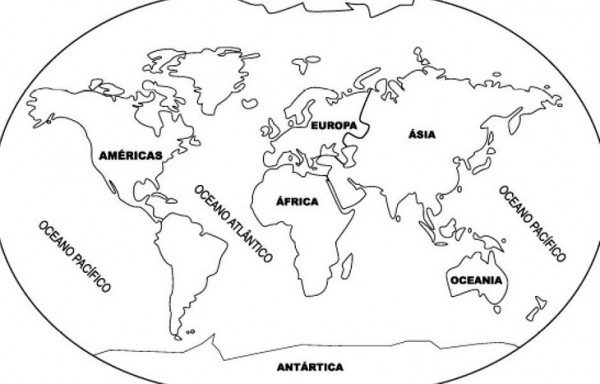              PlanisferioACTIVIDAD 2:Pinta de color rojo la ubicación que tuvo la Civilización Maya.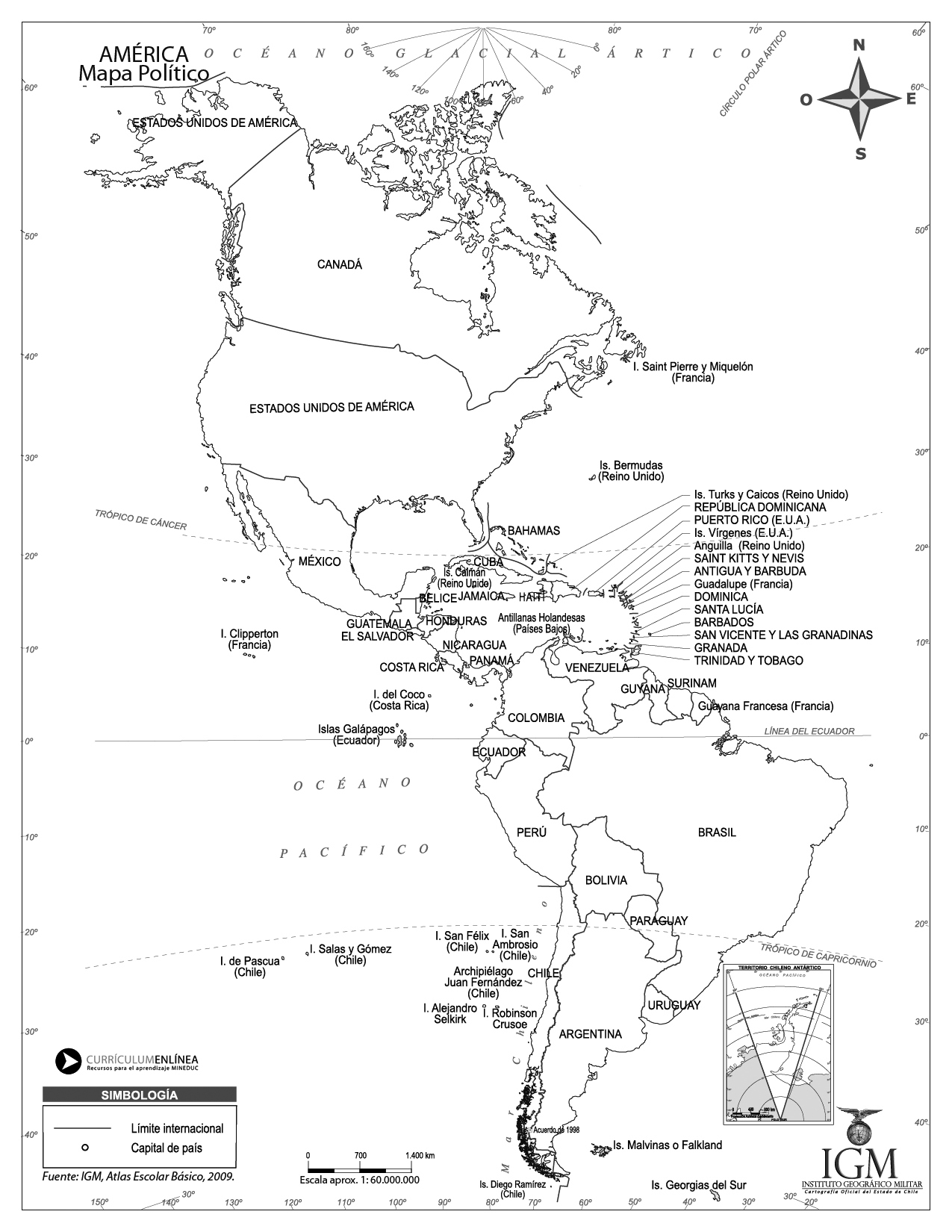 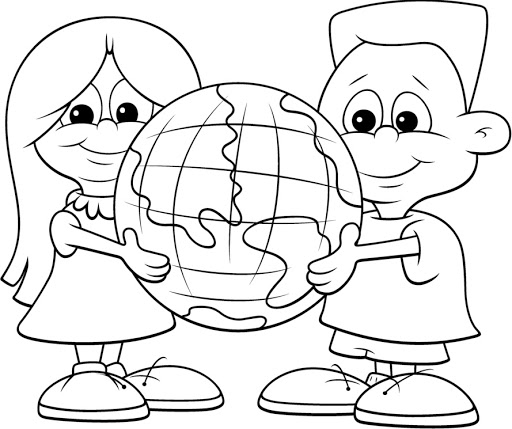 La civilización maya era un pueblo que vivía en                                                                     Mesoamérica. Vivieron allí durante mucho tiempo y algunos de los Mayas viven allí incluso hoy.Para reflexionar Explica con tus palabras la ubicación geográfica de la Antigua Civilización Maya ________________________________________________________________________________________________________________________________________________________________________________________________________________________________________________¿Establece dos semejanzas y dos diferencias entre la cultura Maya y la cultura donde vides tú?________________________________________________________________________________________________________________________________________________________________¿Qué es una Civilización?________________________________________________________________________________________________________________________________________________________________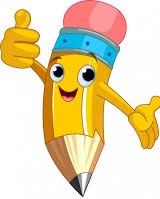 Nombre:Curso: 4°A   Fecha: semana N° 13¿QUÉ APRENDEREMOS?¿QUÉ APRENDEREMOS?¿QUÉ APRENDEREMOS?Objetivo (s): OA 1 Describir la civilización maya, considerando ubicación geográfica, organización política, actividades económicas, formas de cultivo y alimentos, organización de la sociedad, roles y oficios de hombres y mujeres, religión y ritos, desarrollo de la astronomía y la matemática, sistemas de escritura, guerras y sacrificios humanos, construcciones, costumbres y vida cotidiana, entre otros.Objetivo (s): OA 1 Describir la civilización maya, considerando ubicación geográfica, organización política, actividades económicas, formas de cultivo y alimentos, organización de la sociedad, roles y oficios de hombres y mujeres, religión y ritos, desarrollo de la astronomía y la matemática, sistemas de escritura, guerras y sacrificios humanos, construcciones, costumbres y vida cotidiana, entre otros.Objetivo (s): OA 1 Describir la civilización maya, considerando ubicación geográfica, organización política, actividades económicas, formas de cultivo y alimentos, organización de la sociedad, roles y oficios de hombres y mujeres, religión y ritos, desarrollo de la astronomía y la matemática, sistemas de escritura, guerras y sacrificios humanos, construcciones, costumbres y vida cotidiana, entre otros.Contenidos: “La Civilización Maya”Contenidos: “La Civilización Maya”Contenidos: “La Civilización Maya”Objetivo de la semana: Localizar en mapas como planisferios y globos terráqueos la Antigua Civilización Maya, observando audio-presentación y desarrollando actividades en la guía de aprendizaje.Objetivo de la semana: Localizar en mapas como planisferios y globos terráqueos la Antigua Civilización Maya, observando audio-presentación y desarrollando actividades en la guía de aprendizaje.Objetivo de la semana: Localizar en mapas como planisferios y globos terráqueos la Antigua Civilización Maya, observando audio-presentación y desarrollando actividades en la guía de aprendizaje.Habilidad: LocalizarHabilidad: LocalizarHabilidad: Localizar